ZAŁĄCZNIK NR 9 do zarządzenia nr 88 Rektora UŁ z dnia 14.04.2022 r.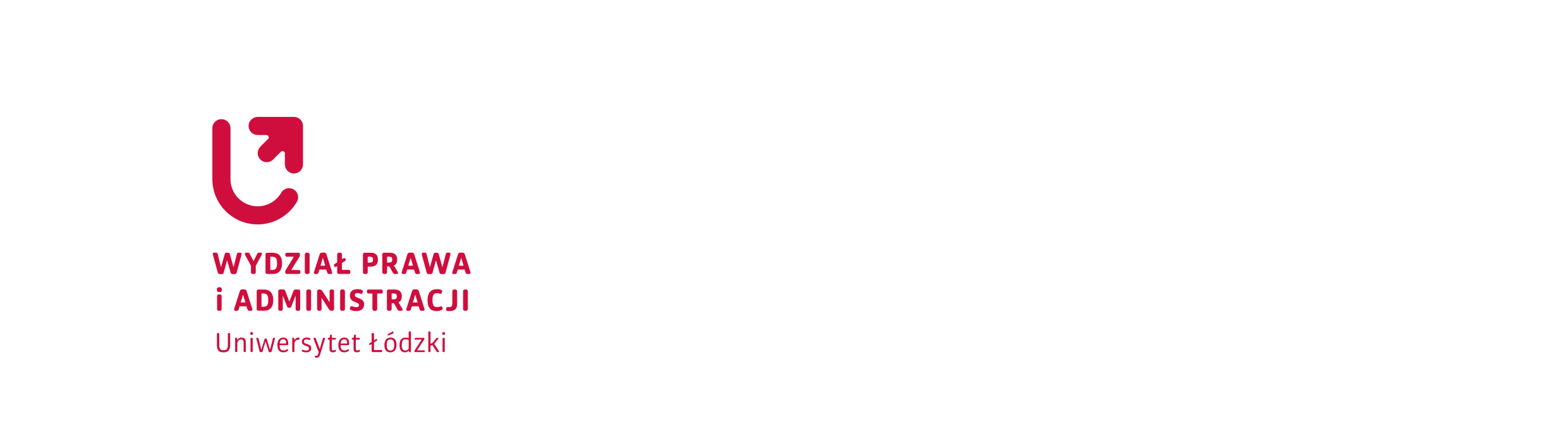 WYSOKOŚĆ OPŁAT ZA KSZTAŁCENIE STUDENTÓW NA STUDIACH NIESTACJONARNYCH W ROKU AKADEMICKIM 2022/2023STUDIA NIESTACJONARNE WIECZOROWE JEDNOLITE MAGISTERSKIE (5-letnie)(ROZLICZANE ROCZNIE)Kierunek: PRAWOSTUDIA NIESTACJONARNE ZAOCZNE JEDNOLITE MAGISTERSKIE ( 5 - letnie)(ROZLICZANE ROCZNIE)Kierunek: PRAWOSTUDIA NIESTACJONARNE ZAOCZNE PIERWSZEGO STOPNIA (3 – letnie)(ROZLICZANE ROCZNIE)Kierunek: ADMINISTRACJASTUDIA NIESTACJONARNE ZAOCZNE DRUGIEGO STOPNIA (2 – letnie)(ROZLICZANE ROCZNIE)Kierunek: ADMINISTRACJAKierunek: PRAWO PODATKOWE I RACHUNKOWOŚĆKierunek prowadzony wspólnie z Wydz. Zarządzania, obsługa administracyjna na WPiA UŁ.STUDIA NIESTACJONARNE ZAOCZNE DRUGIEGO STOPNIA (2 – letnie)(ROZLICZANE ROCZNIE)Kierunki: PRAWO ZATRUDNIENIA – KADRY I PŁACEKierunek: PRAWO OCHRONY DANYCH OSOBOWYCH,   PRAWO OCHRONY ZDROWIARok studiówOdpłatność Za rokWysokość rat w przypadku opłaty wnoszonej w 7 ratach (za rok )Wysokość rat w przypadku opłaty wnoszonej w 7 ratach (za rok )I5.000 złI rata – 800 złII rata – 700 złIII rata – 700 złIV rata – 700 złV rata – 700 złVI rata – 700 złVII rata – 700 złII4.900 złI rata – 700 złII rata – 700 złIII rata – 700 złIV rata – 700 złV rata – 700 złVI rata – 700 złVII rata – 700 złIII4.900 złI rata – 700 złII rata – 700 złIII rata – 700 złIV rata – 700 złV rata – 700 złVI rata – 700 złVII rata – 700 złIV4.900 złI rata – 700 złII rata – 700 złIII rata – 700 złIV rata – 700 złV rata – 700 złVI rata – 700 złVII rata – 700 złV4.900 złI rata – 700 złII rata – 700 złIII rata – 700 złIV rata – 700 złV rata – 700 złVI rata – 700 złVII rata – 700 złRok studiówOdpłatność za rokWysokość rat w przypadku opłaty wnoszonej w 7 ratach (za rok )Wysokość rat w przypadku opłaty wnoszonej w 7 ratach (za rok )I5.000 złI rata – 800 złII rata – 700 złIII rata – 700 złIV rata – 700 złV rata – 700 złVI rata – 700 złVII rata – 700 złII4.700 złI rata – 700 złII rata – 700 złIII rata – 700 złIV rata – 700 złV rata – 700 złVI rata – 600 złVII rata – 600 złIII4.700 złI rata – 700 złII rata – 700 złIII rata – 700 złIV rata – 700 złV rata – 700 złVI rata – 600 złVII rata – 600 złIV4.700 złI rata – 700 złII rata – 700 złIII rata – 700 złIV rata – 700 złV rata – 700 złVI rata – 600 złVII rata – 600 złV4.700 złI rata – 700 złII rata – 700 złIII rata – 700 złIV rata – 700 złV rata – 700 złVI rata – 600 złVII rata – 600 złRok studiówOdpłatność za rokWysokość rat w przypadku opłaty wnoszonej w 7 ratach (za rok )Wysokość rat w przypadku opłaty wnoszonej w 7 ratach (za rok )I3.800 złI rata – 600 złII rata – 600 złIII rata – 600 złIV rata – 600 złV rata – 600 złVI rata – 400 złVII rata – 400 złII4.000 złI rata – 600 złII rata – 600 złIII rata – 600 złIV rata – 600 złV rata – 600 złVI rata – 600 złVII rata – 400 złIII4.000 złI rata – 600 złII rata – 600 złIII rata – 600 złIV rata – 600 złV rata – 600 złVI rata – 600 złVII rata – 400 złRok studiówOdpłatnośćza rokWysokość rat w przypadku opłaty wnoszonej w 7 ratach (za rok )Wysokość rat w przypadku opłaty wnoszonej w 7 ratach (za rok )I4.400 złI rata – 700 złII rata – 700 złIII rata – 700 złIV rata – 700 złV rata – 600 złVI rata – 600 złVII rata – 400 złII4.400 złI rata – 700 złII rata – 700 złIII rata – 700 złIV rata – 700 złV rata – 600 złVI rata – 600 złVII rata – 400 złRok studiówOdpłatność za rokWysokość rat w przypadku opłaty wnoszonej w 7 ratach (za rok )Wysokość rat w przypadku opłaty wnoszonej w 7 ratach (za rok )I4.800 złI rata – 700 złII rata – 700 złIII rata – 700 złIV rata –  700 złV rata – 700 złVI rata – 700 złVII rata – 600 złII4.800 złI rata – 700 złII rata – 700 złIII rata – 700 złIV rata –  700 złV rata – 700 złVI rata – 700 złVII rata – 600 złRok studiówOdpłatność za rokWysokość rat w przypadku opłaty wnoszonej w 7 ratach (za rok )Wysokość rat w przypadku opłaty wnoszonej w 7 ratach (za rok )I3.900 złI rata – 600 złII rata – 600 złIII rata – 600 złIV rata – 600 złV rata – 600 złVI rata – 600 złVII rata – 300 złII3.900 złI rata – 600 złII rata – 600 złIII rata – 600 złIV rata – 600 złV rata – 600 złVI rata – 600 złVII rata – 300 złRok studiówOdpłatność za rokWysokość rat w przypadku opłaty wnoszonej w 7 ratach (za rok )Wysokość rat w przypadku opłaty wnoszonej w 7 ratach (za rok )I3.900 złI rata – 600 złII rata – 600 złIII rata – 600 złIV rata – 600 złV rata – 600 złVI rata – 600 złVII rata – 300 zł